1114/0574229/ /VODKupní smlouvauzavřená v souladu s 5 2079 a násl. zákona č. 89/2012 Sb., občanský zákoník, ve znění pozdějších právních předpisů (dále jen „zákoník”), mezi těmito smluvními stranami: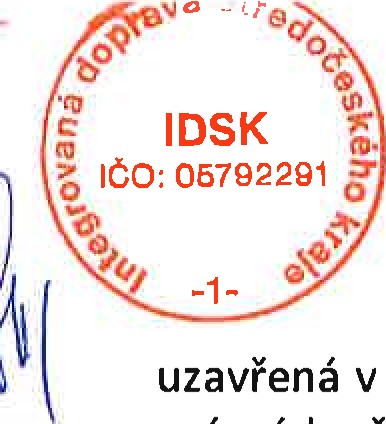 Integrovaná doprava Středočeského kraje, příspěvková organizace se sídlem Sokolovská 100/94, 186 OO Praha 8 - Karlín zastoupená: Ing. Michalem Štěpánem, ředitelem IC: 05792291 DIČ: cz05792291 bankovní sp •ení' číslo účtu.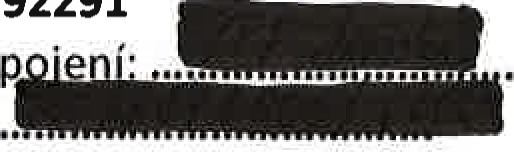 zapsaná v obchodním rejstříku u Městského soudu v Praze, oddíl Pr, vložka 1564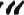 dále jen „kUPUJlCl aTUkas a.s.bankovní spojení: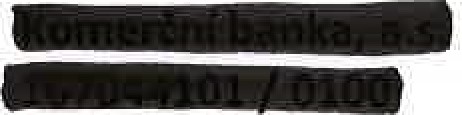 číslo účtu:zapsaná v obchodním rejstříku u Městského soudu v Praze, oddíl B, vložka 6356dále jen „prodávající”Článek l.Úvodní ustanoveníSmluvní strany prohlašují, že identifikační údaje specifikující smluvní strany jsou v souladu s právní skutečností v době uzavření smlouvy. Smluvní strany se zavazují, že změny dotčených údajů písemně oznámí druhé smluvní straně bez zbytečného odkladu. Při změně identifikačních údajů smluvních stran včetně změny účtu není nutné uzavírat ke smlouvě dodatek, jedině že o to požádá jedna ze smluvních stran.Prodávající prohlašuje, že se detailně seznámil s rozsahem a povahou předmětu plnění této smlouvy, že jsou mu známy veškeré technické, kvalitativní a jiné podmínky nezbytné pro realizaci předmětu plnění této smlouvy a že disponuje takovými kapacitami a odbornými znalostmi, které jsou nezbytné pro realizaci předmětu plnění této smlouvy za dohodnutou maximální smluvní cenu uvedenou v této smlouvě.Il.Předmět smlouvyPředmětem smlouvy je dodávka maximálně tří osobních vozidel v rámci veřejné zakázky malého rozsahu s názvem „NÁKUP OSOBNÍCH VOZIDEL” kupujícímu.Prodávající se zavazuje, že dodá kupujícímu níže vymezený předmět koupě a umožní mu k němu nabýt vlastnické právo, a kupující se zavazuje, že předmět koupě převezme a zaplatí prodávajícímu kupní cenu.Článek I ll.Specifikace předmětu koupě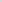 Prodávající se zavazuje dodat předmět koupě specifikovaný v cenových nabídkách č. 1321140042, č. 1321140043 a č. 1321140044 uvedených v příloze této smlouvy, která tvoří její nedílnou součást.Dodaná vozidla musí být nová.Článek IV.Čas a místo plněníProdávající se zavazuje dodat kupujícímu předmět koupě maximálně do 20 dnů od uzavření této smlouvy oběma smluvními stranami a uhrazení kupní ceny.Místem plnění veřejné zakázky je Praha, sídlo prodávajícího. Prodávající se zavazuje předat kupujícímu spolu s předmětem koupě také veškeré doklady, které jsou nutné k jeho užívání.Článek V.Předání předmětu koupě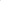 Prodávající se zavazuje předmět koupě dodat v dohodnutém čase, na dohodnutém místě a v dohodnutém množství, jakosti a provedení.O předání předmětu koupě se sepíše předávací protokol, který musí obsahovat zejména:  označení osoby prodávajícího včetně uvedení sídla a IČ,  označení osoby kupujícího včetně uvedení sídla a IČ,  rozsah a předmět plnění,  čas a místo předání předmětu koupě,  jména a vlastnoruční podpis osob odpovědných za předání a převzetí předmětu koupě.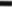 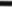 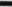 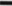 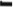 Článek Vl.Přechod nebezpečí škody na zboží a nabytí vlastnického právaNebezpečí škody přechází na kupujícího převzetím předmětu koupě.Okamžikem předání předmětu koupě nabývá kupující k předmětu koupě vlastnické právo.Článek VII.Práva a povinnosti smluvních stranProdávající je povinen zajistit, že předmět koupě bude odpovídat obecně platným právním předpisům ČR, ve smlouvě uvedeným dokumentům a příslušným technickým normám, jejichž závaznost si smluvní strany tímto sjednávají.Kupující se zavazuje převzít od prodávajícího předmět koupě bez zbytečného odkladu, nejpozději však do 10 pracovních dnů poté, co k tomu byl prodávajícím vyzván.VIII,Kupní cena a platební podmínky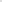 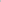 Kupní cena je smluvními stranami sjednána ve výši:kupní cena dle cenové nabídky ča 1321140042 činí: 404 818,18 Kč bez DPH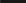 — 85 Ol 1,82 Kč výše DPH (sazba ke dni uzavření této smlouvy činí 21 0/0), - 489 830,00 Kč včetně DPH,kupní cena dle cenové nabídky či 1321140043 činí:- 448 609,09 Kč bez DPH— 94 207,91 Kč výše DPH (sazba ke dni uzavření této smlouvy činí 21 0%), - 542 817,00 Kč včetně DPH,kupní cena dle cenové nabídky č. 1321140044 činí: 252 840,48 Kč bez DPH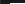 — 53 096,52 Kč výše DPH (sazba ke dni uzavření této smlouvy činí 21 0/0)  305 937,00 Kč včetně DPH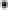 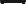 Kupní cena celkem za 3 vozy, tzv. „balíček”:1 106 267,75 Kč bez DPH232 316,25 Kč výše DPH (sazba ke dni uzavření této smlouvy činí 21 0/0) 	1 338 584,00 Kč včetně DPH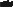 Podrobný rozpis ceny je uveden v cenových nabídkách, které tvoří přílohu této smlouvy,Cena dle odst. 1 je stanovena jako konečná a nepřekročitelná a zahrnuje veškeré náklady nezbytné k řádnému splnění závazků prodávajícího. Cena může být měněna a překročena pouze v souvislosti se změnou sazby DPH.4, Dohodnutou kupní cenu uhradí kupující na základě faktury (daňového dokladu) na účet prodávajícího uvedený v této smlouvě.5. Faktura (daňový doklad) bude splatná ve lhůtě 30 dnů ode dne prokazatelného doručení kupujícímu.6, Faktura (daňový doklad) musí obsahovat zejména: označení osoby prodávajícího včetně uvedení sídla a IČ (DIČ),  označení osoby kupujícího včetně uvedení sídla, IČ a DIČ,  evidenční číslo faktury a datum vystavení faktury,  den uskutečnění plnění,  předmět plnění  lhůtu splatnosti v souladu s předchozím odstavcem,  označení banky a číslo účtu, na který má být cena poukázána.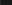 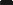 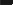 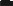 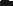 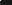 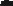 Kromě náležitostí uvedených v předchozím odstavci musí faktura (daňový doklad) obsahovat náležitosti v rozsahu zákona č. 235/2004 Sb., o dani z přidané hodnoty, v platném znění,Jestliže faktura (daňový doklad) nebude obsahovat dohodnuté náležitosti, nebo náležitosti dle příslušných právních předpisů, je kupující oprávněn ji vrátit prodávajícímu ve lhůtě splatnosti zpět. V takovém případě se přeruší lhůta splatnosti a počne běžet znovu ve stejné délce vystavením a prokazatelným doručením opravené faktury (daňového dokladu) kupujícímu.	IX.	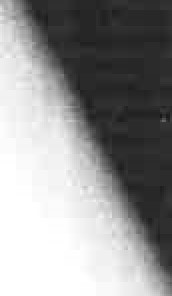 Odpovědnost prodávajícího za vady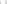 Prodávající poskytuje záruku na předmět koupě po dobu 2 let ode dne jeho bezvadného předání. Záruční doba běží od dne předání a převzetí předmětu koupě v souladu s článkem IV. této smlouvy.Kupující má nárok na bezplatné odstranění jakékoli vady, kterou měl předmět koupě při předání a převzetí, nebo kterou kupující zjistil kdykoli během záruční doby.Prodávající se zavazuje vadu předmětu koupě odstranit neprodleně, nejpozději však do 30 dnů ode dne uplatnění tohoto nároku kupujícím, pokud se smluvní strany nedohodnou jinak.Oznámení vady musí obsahovat její popis a právo, které kupující v důsledku vady zboží uplatňuje.Článek X.Dohoda o smluvní pokutě, úrok z prodlení a náhrada Škody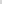 V případě, že prodávající nepředá předmět koupě v dohodnutý čas na dohodnutém místě, zavazuje se kupujícímu uhradit smluvní pokutu ve výši 0,05 % z celkové kupní ceny za každý den prodlení.V případě, že kupující nepřevezme předmět koupě ve lhůtě dle Článku VII, odst. 2 této kupní smlouvy, je prodávající oprávněn účtovat kupujícímu smluvní pokutu výši 0,05 % za každý den prodlení s převzetím vozu.Smluvní pokuta je splatná do 30 dnů ode dne doručení písemného vyúčtování její výše druhé straně.Kupující se zavazuje při prodlení se zaplacením faktury zaplatit prodávajícímu úrok z prodlení ve výši dle nařízení vlády č. 351/2013 Sb.Uplatněním smluvní pokuty dle předchozích odstavců tohoto článku není dotčen nárok na náhradu škody.Článek XI.Odstoupení od smlouvy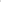 1. Smluvní strany mohou odstoupit od této smlouvy z důvodů stanovených zákonem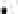 Článek XII.Zástupci smluvních stran a doručování písemnostíVe věcech technických a ve věcech plnění dle této smlouvy je pro plnění této smlouvy zástupce a kontaktní osobou na straně kupujícího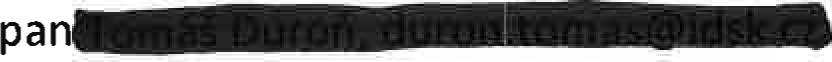 Ve věcech plnění této smlouvy je zástupcem a kontaktní osobou na straně prodávajícího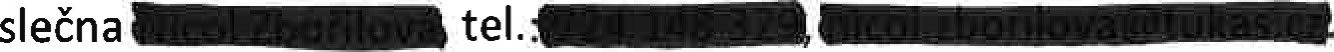 Určení zástupci smluvních stran jednají za smluvní strany ve všech věcech souvisejících s plněním této smlouvy, zejména podepisují zápisy zjednání smluvních stran a předávací protokol. Určený zástupce kupujícího je též oprávněn oznamovat za kupujícího vady předmětu koupě a činit další oznámení, žádosti či jiné úkony podle této smlouvy.Změna určení výše uvedených zástupců smluvních stran nevyžaduje změnu této smlouvy. Smluvní strana, o jejíhož zástupce jde, je však povinna takovou změnu bez zbytečného odkladu písemně sdělit druhé smluvní straně.Oznámení správně adresovaná se považují za uskutečněná v případě osobního doručování anebo doručování doporučenou poštou okamžikem doručení, v případě posílání faxem čielektronickou poštou okamžikem obdržení potvrzení o doručení od protistrany při použití stejného komunikačního kanálu.Článek XIII.Závěrečná ustanoveníTato smlouva je uzavírána na základě zadávacího řízení na veřejnou zakázku malého rozsahu na dodání předmětu koupě, jehož všechny podmínky i skutečnosti ze zadávacího řízení vzešlé jsou pro prodávajícího závazné i bez jejich výslovného uvedení v této smlouvě.Není-li v této smlouvě ujednáno jinak, vztahuje se na vztahy z ní vyplývající občanský zákoník, v platném znění.Tuto smlouvu je možno měnit pouze písemně na základě vzestupně číslovaných dodatků a to prostřednictvím osob oprávněných k uzavření této smlouvy.Nedílnou součástí této smlouvy jsou tyto přílohy Specifikace nových automobilů — cenové nabídky č. 1321140042, 1321140043, 1321140044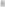 Tato smlouva je vyhotovena ve dvou vyhotoveních, které mají platnost a závaznost originálu, Kupující obdrží jedno vyhotovení a jedno vyhotovení obdrží prodávající.Prodávající nepovažuje žádnou část kupní smlouvy za obchodní tajemství a souhlasí s uveřejněním smlouvy v registru smluv v plném znění (po případné anonymizaci s ohledem na ochranu osobních údajů).Smluvní strany prohlašují, že souhlasí s textem této smlouvy a že ji uzavřely na základě svobodné a vážné vůle.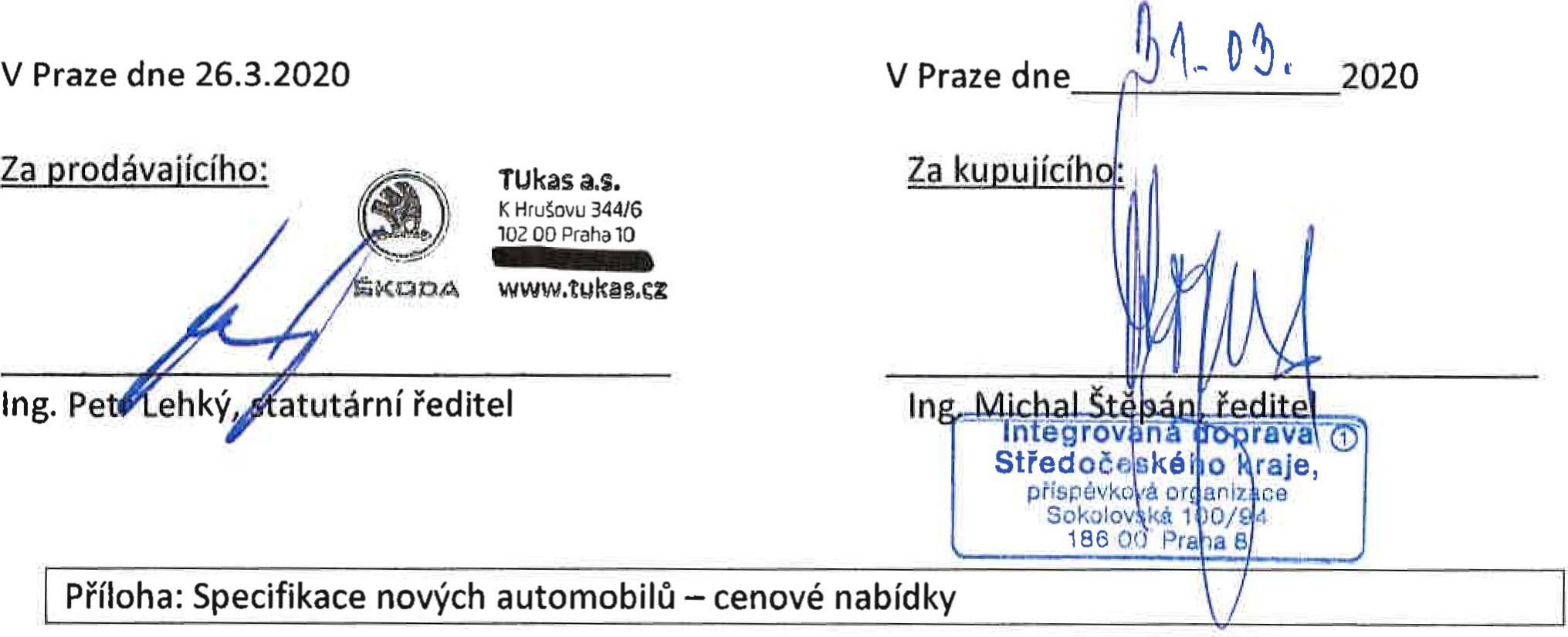 Wl«aS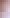 Cenová nabídka č.: 1321140044	Obj. číslo	Název	Cena bez DPH	Cena s DPH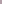 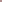 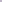 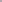 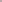 Údaje uvedené v této nabídce platí po dobu 14 dní ode dne jejího tisku, maximálně však po dobu platnosti marketingové akce. Tato indikativní nabídka není nabídkou ve smyslu S 1732 zákona.89/2012 Sb., občanského zákoníku, a jejím přijetím nevzniká mezi společností TUkas a.s. a druhou stranou závazkový vztah.Ve smyslu Nařízení Evropského parlamentu a Rady č. 2016/679 jsem byl/a jako zákazník/zákaznice společnosti seznámen/a sI fl!1kaSCenová nabídka č.: 1321140043Obj. číslo 	Název	Cena bez DPH	Cena s DPHDoplňková výbava na základě dodatečné objednávky zákazníkaÚdaje uvedené v této nabídce platí po dobu 14 dní ode dne jejího tisku, maximálně však po dobu platnosti marketingové akce. Tato indikativní nabídka není nabídkou ve smyslu S 1732 zákona.89/2012 Sb., občanského zákoníku, a jejím přijetím nevzniká mezi společností TUkas a.s. a druhou stranou závazkový vztah.Ve smyslu Nařízení Evropského parlamentu a Rady č. 2016/679 jsem byl/a jako zákazník/zákaznice společnosti seznámen/a s1 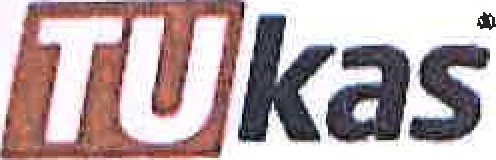 Obj. číslo	Název	Cena bez DPH	Cena s DPHDoplňková výbava na základě dodatečné objednávky zákazníkaÚdaje uvedené v této nabídce platí po dobu 14 dní ode dne jejího tisku, maximálně však po dobu platnosti marketingové akce. Tato indikativní nabídka není nabídkou ve smyslu Š 1732 zákona.89/2012 Sb., občanského zákoníku, a jejím přijetím nevzniká mezi společností TUkas a.s. a druhou stranou závazkový vztah.Ve smyslu Nařízení Evropského parlamentu a Rady č. 2016/679 jsem byl/a jako zákazník/zákaznice společnosti seznámen/a s poučením týkajících se mých osobních údajů, které Společnosti poskytuji a které společnost na základě mého souhlasu zpracovává ke konkrétním Poučení je k dispozici na www.tukas.cz/gdpr.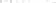 Vezměte prosím na hodnoty spotřeby pohonných hmot a emisí oxidu uhličitého (C02) uvedené v dokumentaci k vozidlu jsou platné pro vozidlo konfiguraci, jak bylo dodáno výrobcem ze sériové výroby. Jakékoliv použití příslušenství či doplňkové výbavy či příslušenství či doplňkové výbavy do/na vozidlo ŠKODA může ovlivnit hodnoty spotřeby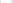 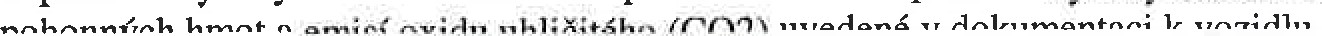 I se sídlemK Hrušovu 344/6, 102 OO Praha 10korespondenční adresaK Hrušovu 344/6, 102 OO Praha 10zastoupená:Ing. Petrem Lehkým, statutárním ředitelemč.26149958DIČ:CZ26149958Prodávající:Prodávající:Kupující:Kupující:TUkas a.s.K Hrušovu 344/6102 00 Praha 10 - ŠtěrboholyTUkas a.s.K Hrušovu 344/6102 00 Praha 10 - ŠtěrboholyNESPECIFIKOVANÝ	Tel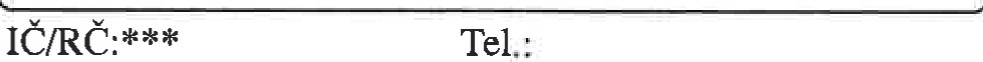 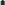 DIČ: 			Mobil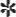 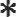 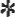 Mail:zastoupeným:NESPECIFIKOVANÝ	TelDIČ: 			MobilMail:zastoupeným: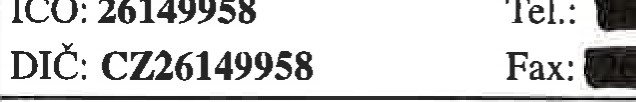 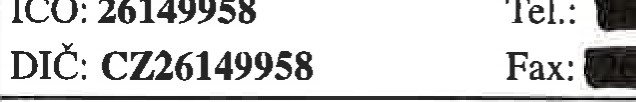 Peněžní ústav: Číslo účtu:Tel. :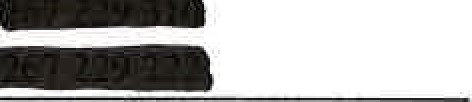 Fax:NESPECIFIKOVANÝ	TelDIČ: 			MobilMail:zastoupeným:NESPECIFIKOVANÝ	TelDIČ: 			MobilMail:zastoupeným:Zápis v OR vedený Městským soudem v Praze, oddíl B, vložka 6356Zápis v OR vedený Městským soudem v Praze, oddíl B, vložka 6356NESPECIFIKOVANÝ	TelDIČ: 			MobilMail:zastoupeným:NESPECIFIKOVANÝ	TelDIČ: 			MobilMail:zastoupeným:ModelTłypFabia Combi Ambition 1.0 TSI 70 kW 5MPObjem motoru (l):	999Výkon kW	70Reference:	1321140044Komise:	800295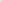 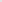 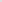 Evidenční číslo klíčů: 391670ModelTłypFabia Combi Ambition 1.0 TSI 70 kW 5MPObjem motoru (l):	999Výkon kW	70Reference:	1321140044Komise:	800295Evidenční číslo klíčů: 391670ModelTłypFabia Combi Ambition 1.0 TSI 70 kW 5MPObjem motoru (l):	999Výkon kW	70Reference:	1321140044Komise:	800295Evidenční číslo klíčů: 391670ModelTłypFabia Combi Ambition 1.0 TSI 70 kW 5MPObjem motoru (l):	999Výkon kW	70Reference:	1321140044Komise:	800295Evidenční číslo klíčů: 391670Modelový kód: NJ53M4 číslo karoserie: TM BJP6NJOLZ064270 Barva vozu: Bílá CandyKód barvy:	9p9p	Kód interiéru: BLBarva interiéru: černo / šedýModelový kód: NJ53M4 číslo karoserie: TM BJP6NJOLZ064270 Barva vozu: Bílá CandyKód barvy:	9p9p	Kód interiéru: BLBarva interiéru: černo / šedýOsobní vozidlo ze sériové produkce výrobceOsobní vozidlo ze sériové produkce výrobceNJ53M4	Fabia Combi Ambition 1.0 TSI 70 kW 5MPNJ53M4	Fabia Combi Ambition 1.0 TSI 70 kW 5MP280 082,64338 900,009P9P	Bílá Candy9P9P	Bílá Candy5 950,417 200,00PJB	Rezervní kolo ocelové (plnohodnotné), zvPJB	Rezervní kolo ocelové (plnohodnotné), zv1 322,311 600,009zv	Bluetooth + ovládání telefonu na displeji rádia9zv	Bluetooth + ovládání telefonu na displeji rádia1 983,472 400,00MezisoučetMezisoučet289 338,83350 100500Zákazník-slevaZákazník-sleva-37 614,05-45 513,00Cena po slevěDoplňková výbava na základě dodatečné objednávky zákazníkaCena po slevěDoplňková výbava na základě dodatečné objednávky zákazníka251 724,78304 587,00POVI	Lékárna, trojúhelník, reflexní vestaPOVI	Lékárna, trojúhelník, reflexní vesta479,34580,00KOBNJ	Sada pryžových kobercůKOBNJ	Sada pryžových koberců636,36770,00Celková cenaCelková cena252 840,48252 840,48305 937,00305 937,00poučením týkajících se zpracovává ke konkrétním Vezměte prosím na jsou platné pro vozidlo doplňkové výbavy či mých osobních údajů, které Společnosti poskytuji a které společnost na základě mého souhlasu Poučení je k dispozici na www.tukas.cz/gdpr.hodnoty spotřeby pohonných hmot a emisí oxidu uhličitého (C02) uvedené v dokumentaci k vozidlu konfiguraci, jak bylo dodáno výrobcem ze sériové výroby. Jakékoliv použití příslušenství či příslušenství či doplňkové výbavy do/na vozidlo ŠKODA může ovlivnit hodnoty spotřebymých osobních údajů, které Společnosti poskytuji a které společnost na základě mého souhlasu Poučení je k dispozici na www.tukas.cz/gdpr.hodnoty spotřeby pohonných hmot a emisí oxidu uhličitého (C02) uvedené v dokumentaci k vozidlu konfiguraci, jak bylo dodáno výrobcem ze sériové výroby. Jakékoliv použití příslušenství či příslušenství či doplňkové výbavy do/na vozidlo ŠKODA může ovlivnit hodnoty spotřebymých osobních údajů, které Společnosti poskytuji a které společnost na základě mého souhlasu Poučení je k dispozici na www.tukas.cz/gdpr.hodnoty spotřeby pohonných hmot a emisí oxidu uhličitého (C02) uvedené v dokumentaci k vozidlu konfiguraci, jak bylo dodáno výrobcem ze sériové výroby. Jakékoliv použití příslušenství či příslušenství či doplňkové výbavy do/na vozidlo ŠKODA může ovlivnit hodnoty spotřebymých osobních údajů, které Společnosti poskytuji a které společnost na základě mého souhlasu Poučení je k dispozici na www.tukas.cz/gdpr.hodnoty spotřeby pohonných hmot a emisí oxidu uhličitého (C02) uvedené v dokumentaci k vozidlu konfiguraci, jak bylo dodáno výrobcem ze sériové výroby. Jakékoliv použití příslušenství či příslušenství či doplňkové výbavy do/na vozidlo ŠKODA může ovlivnit hodnoty spotřebyinternet: www.tukas.cz e-mail: skoda@tukas.czinternet: www.tukas.cz e-mail: skoda@tukas.czinternet: www.tukas.cz e-mail: skoda@tukas.cztelefony:prodej nových vozů: 267 229 310 prodej originálních dílů: 267 229 344 servis: 267 229 319service mobil: 602 364 497 fax:	267 229 222service mobil: 602 364 497 fax:	267 229 222Prodávající:TUkas a.s.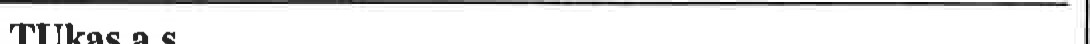 K Hrušovu 344/6102 OO Praha 10 - ŠtěrboholyProdávající:TUkas a.s.K Hrušovu 344/6102 OO Praha 10 - ŠtěrboholyProdávající:TUkas a.s.K Hrušovu 344/6102 OO Praha 10 - ŠtěrboholyProdávající:TUkas a.s.K Hrušovu 344/6102 OO Praha 10 - ŠtěrboholyKupující:Kupující:Prodávající:TUkas a.s.K Hrušovu 344/6102 OO Praha 10 - ŠtěrboholyProdávající:TUkas a.s.K Hrušovu 344/6102 OO Praha 10 - ŠtěrboholyProdávající:TUkas a.s.K Hrušovu 344/6102 OO Praha 10 - ŠtěrboholyProdávající:TUkas a.s.K Hrušovu 344/6102 OO Praha 10 - ŠtěrboholyNESPECIFIKOVANÝ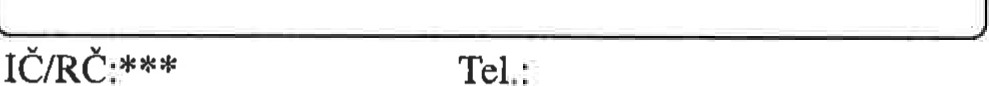 DIČ : 	*	Mobil: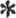 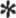 Mail:zastoupeným:NESPECIFIKOVANÝDIČ : 	*	Mobil:Mail:zastoupeným:IČO: 26149958DIČ: cz26149958Tel.:Fax :NESPECIFIKOVANÝDIČ : 	*	Mobil:Mail:zastoupeným:NESPECIFIKOVANÝDIČ : 	*	Mobil:Mail:zastoupeným:IČO: 26149958DIČ: cz26149958Tel.:Fax :NESPECIFIKOVANÝDIČ : 	*	Mobil:Mail:zastoupeným:NESPECIFIKOVANÝDIČ : 	*	Mobil:Mail:zastoupeným:Peněžní ústav: Číslo účtu:Peněžní ústav: Číslo účtu:Peněžní ústav: Číslo účtu:Peněžní ústav: Číslo účtu:NESPECIFIKOVANÝDIČ : 	*	Mobil:Mail:zastoupeným:NESPECIFIKOVANÝDIČ : 	*	Mobil:Mail:zastoupeným:Zápis v OR vedený Městským soudem v Praze, oddíl B, vložka 6356Zápis v OR vedený Městským soudem v Praze, oddíl B, vložka 6356Zápis v OR vedený Městským soudem v Praze, oddíl B, vložka 6356Zápis v OR vedený Městským soudem v Praze, oddíl B, vložka 6356NESPECIFIKOVANÝDIČ : 	*	Mobil:Mail:zastoupeným:NESPECIFIKOVANÝDIČ : 	*	Mobil:Mail:zastoupeným:ModełnypOctavia Combi Ambition 1,6 TDI 85kW 5MPObjem motoru (l):	1 598Výkon kW	85Reference:	1321140043Komise;	804642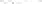 Evidenční číslo klíčů: 200215ModełnypOctavia Combi Ambition 1,6 TDI 85kW 5MPObjem motoru (l):	1 598Výkon kW	85Reference:	1321140043Komise;	804642Evidenční číslo klíčů: 200215ModełnypOctavia Combi Ambition 1,6 TDI 85kW 5MPObjem motoru (l):	1 598Výkon kW	85Reference:	1321140043Komise;	804642Evidenční číslo klíčů: 200215ModełnypOctavia Combi Ambition 1,6 TDI 85kW 5MPObjem motoru (l):	1 598Výkon kW	85Reference:	1321140043Komise;	804642Evidenční číslo klíčů: 200215ModełnypOctavia Combi Ambition 1,6 TDI 85kW 5MPObjem motoru (l):	1 598Výkon kW	85Reference:	1321140043Komise;	804642Evidenční číslo klíčů: 200215Modelový kód: 5E5354 číslo karoserie: TMBJG7N 42236 Barva vozu: Bílá CandyKód barvy: 	9P9P	Kód interiéru: HABarva interiéru: onyx/onyx-onyx/černáModelový kód: 5E5354 číslo karoserie: TMBJG7N 42236 Barva vozu: Bílá CandyKód barvy: 	9P9P	Kód interiéru: HABarva interiéru: onyx/onyx-onyx/černáOsobní vozidlo ze sériové produkce výrobce5E5354	Octavia Combi Ambition 1,6 TDI 85kW 5MP490 ooo,oo592 900,009P9P	Bílá Candy8 512,4010 300,00W2E	Ambition Plus12 396,6915 ooo,ooW2G	Ambition Extra12 396,6915 ooo,ooMezisoučet523 305,78633 200,00Zákazník-sleva-75 878,51-91 813,00Cena po slevě447 427,27541 387,00POVI	Lékárna, trojúhelník, reflexní vestaKOB5E	Sada pryžových koberců Octavia479,34702,48580,00850,00Celková cena448 609,09542 817,00poučením týkajících se zpracovává ke konkrétním Vezměte prosím na jsou platné pro vozidlo doplňkové výbavy či mých osobních údajů, které Společnosti poskytuji a které společnost na základě mého souhlasu Poučení je k dispozici na www.tukas.cz/gdpr.hodnoty spotřeby pohonných hmot a emisí oxidu uhličitého (C02) uvedené v dokumentaci k vozidlu konfiguraci, jak bylo dodáno výrobcem ze sériové výroby, Jakékoliv použití příslušenství či příslušenství či doplňkové výbavy do/na vozidlo ŠKODA může ovlivnit hodnoty spotřebymých osobních údajů, které Společnosti poskytuji a které společnost na základě mého souhlasu Poučení je k dispozici na www.tukas.cz/gdpr.hodnoty spotřeby pohonných hmot a emisí oxidu uhličitého (C02) uvedené v dokumentaci k vozidlu konfiguraci, jak bylo dodáno výrobcem ze sériové výroby, Jakékoliv použití příslušenství či příslušenství či doplňkové výbavy do/na vozidlo ŠKODA může ovlivnit hodnoty spotřebymých osobních údajů, které Společnosti poskytuji a které společnost na základě mého souhlasu Poučení je k dispozici na www.tukas.cz/gdpr.hodnoty spotřeby pohonných hmot a emisí oxidu uhličitého (C02) uvedené v dokumentaci k vozidlu konfiguraci, jak bylo dodáno výrobcem ze sériové výroby, Jakékoliv použití příslušenství či příslušenství či doplňkové výbavy do/na vozidlo ŠKODA může ovlivnit hodnoty spotřebymých osobních údajů, které Společnosti poskytuji a které společnost na základě mého souhlasu Poučení je k dispozici na www.tukas.cz/gdpr.hodnoty spotřeby pohonných hmot a emisí oxidu uhličitého (C02) uvedené v dokumentaci k vozidlu konfiguraci, jak bylo dodáno výrobcem ze sériové výroby, Jakékoliv použití příslušenství či příslušenství či doplňkové výbavy do/na vozidlo ŠKODA může ovlivnit hodnoty spotřebyinternet: www.tukas.cz e-mail: skoda@tukas.czinternet: www.tukas.cz e-mail: skoda@tukas.cztelefony:prodej nových vozů: 267 229 310 prodej originálních dílů: 267 229 344 servis: 267 229 319 service mobil: 602 364 497 fax:	267 229 222service mobil: 602 364 497 fax:	267 229 222Cenová nabídka č.:Cenová nabídka č.:Cenová nabídka č.:132114004213211400421321140042Prodávající: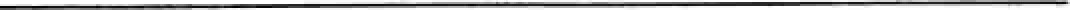 TUkas a.s.K Hrušovu 344/6 102 00 Praha 10 - Štěrboholy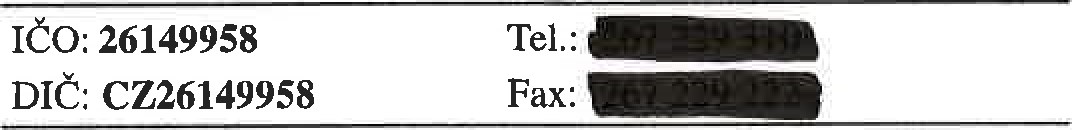 Peněžní ústav: Číslo účtu: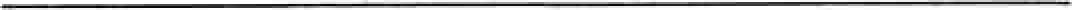 Zápis v OR vedený Městským soudem v Praze, oddíl B, vložka 6356Rupuýcí: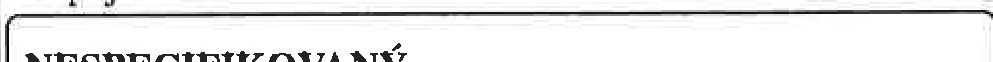 NESPECIFIKOVANÝDIČ: 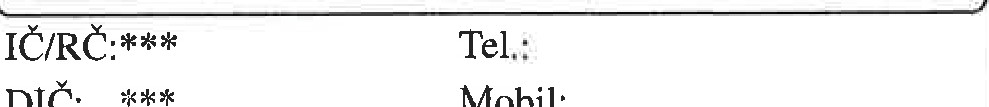 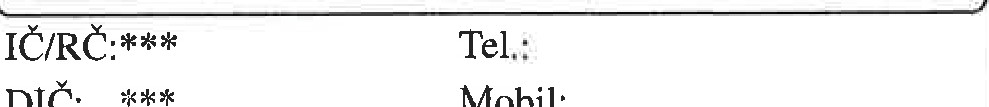 Mail:zastoupeným:Rupuýcí:NESPECIFIKOVANÝDIČ: Mail:zastoupeným:Rupuýcí:NESPECIFIKOVANÝDIČ: Mail:zastoupeným:Model/TypOctavia Combi Ambltion 1,6 TDI 85kW 5MPObjem motoru (l):	1 598Výkon kW	85Reference:	1321140042Komise:	738468Evidenční číslo klíčů: 390439Model/TypOctavia Combi Ambltion 1,6 TDI 85kW 5MPObjem motoru (l):	1 598Výkon kW	85Reference:	1321140042Komise:	738468Evidenční číslo klíčů: 390439Modelový kód: 5E5354 číslo karoserie: TMBJG7NE9K0199808Barva vozu: Bílá LaserKód barvy: 	J3J3	Kód interiéru: HABarva interiéru: onyx/onyx-onyx/černáModelový kód: 5E5354 číslo karoserie: TMBJG7NE9K0199808Barva vozu: Bílá LaserKód barvy: 	J3J3	Kód interiéru: HABarva interiéru: onyx/onyx-onyx/černáModelový kód: 5E5354 číslo karoserie: TMBJG7NE9K0199808Barva vozu: Bílá LaserKód barvy: 	J3J3	Kód interiéru: HABarva interiéru: onyx/onyx-onyx/černáOsobní vozidlo ze sériové produkce výrobceOsobní vozidlo ze sériové produkce výrobce5E5354Octavia Combi Ambition 1,6 TDI 85kW 5MP490 ooo,oo592 900,00J3J3Bílá Laser8 512,4010 300,00W2GAmbition Extra12 396,6915 ooo,ooMezisoučet510 909,09618 200,00Zákazník-sleva-108 925,62-131 800,00Cena po slevě401 983,47486 400,00PZIPOVIKOB5EMobilita PLUSLékárna, trojúhelník, reflexní vesta Sada pryžových koberců Octavia1 652,89479,34702,482 ooo,oo580,00850,00Celková cenaCelková cena404 818,18489 830,00internet: www.tukas.cz e-mail: skoda@tukas.cztelefony:prodej nových vozů: 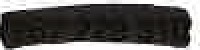 prodej originálních dílů: 267 229 344 servis:	267 229 319 service mobil: 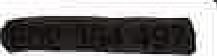 fax:	267 229 222